Beneficiary Travel (BT) DashboardVersion 1.0C3-C1 Conversion ProjectRelease Notes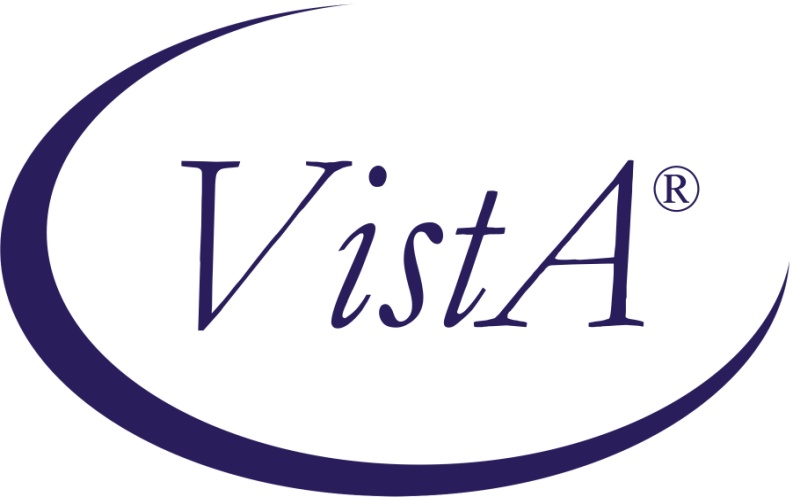 Beneficiary Travel Patch DGBT*1*19July 2012Release Notes for Beneficiary Travel (BT) Dashboard Version 1.0The Beneficiary Travel Dashboard (BTD) web application assists Veterans Health Administration (VHA) Travel Office users who create travel claims, make faster, more accurate decisions on mileage reimbursement. BT Dashboard features: Displays a configurable list of the closest VHA facilities, as well as the clinical specialties offered at each facility, based on configuration in the new VistA BENEFICIARY TRAVEL DASHBOARD CONFIG file (#392.5) When configured, the clinical specialties can be viewed by selecting the facility nameDisplays patient appointments, notes, orders, consults, and past claimsCalculates driving mileage from patient's address to a configured set of VHA institutionsAutomatically synchronizes with travel claims as they are entered through the VistA Beneficiary Travel Menu [DGBT BENE TRAVEL] Claim Enter/Edit [DGBT BENE TRAVEL SCREEN] optionExtracts the patient’s address from VistA, and calculates the distance between the patient’s home address and each VAMC and CBOC in the area using the Bing Maps APIGenerates a report of claims for a specified date range, including patient name, claim date/time, and who entered the claim, and saves the report in a Microsoft® Excel spreadsheetGenerates a running total of claims for the current day at the user’s facilityTravel clerks may go directly to the Bing™ Map site when working with a destination address not configured within the DashboardPortal to VA Intranet site with a comprehensive list of facilities that can be used to find treatment centers that may be closer to the veteranNo data is entered through BT Dashboard. All data displayed in BT Dashboard is obtained from the VistA Beneficiary Travel applicationBeneficiary Travel Patch DGBT*1*19This VistA patch provides the infrastructure for the BT Dashboard web application. Web ServersFacilities within a region will share a single regional web serverInstallation of the web and MUMPS components will be coordinated by the regional Service Line Manager (SLM), between the Information Resource Manager (IRM), local system managers and local Beneficiary Travel staffNew Service Requests (NSRs)20070411Beneficiary Travel Package provides changes to the VistA Beneficiary Travel Package as Congress makes legislative changes to benefits rules and reimbursement amounts.ComponentsFiles and Associated FieldsFile Name (Number)          Field Name (Number)   			New/Modified/Deleted------------------          -------------------   			--------------------BENEFICIARY TRAVELDASHBOARD CONFIG FILE(#392.5)                               NAME (392.5,.01)                NEW                             VA INSTITUTION (392.5,1)        NEW                             VA INSTITUTION (392.52,.01)     NEW                             ACTIVE (392.52,1)               NEW                             ALTERNATE ADDRESS (392.52,2)    NEW                             SPECIALTY(392.52,3)             NEW                             SPECIALTY (392.523,.01)         NEW								  NON-VA INSTITUTION (392.5,2)    NEW                             NON-VA INSTITUTION (392.53,.01) NEW                             ACTIVE (392.53,1)               NEW                             ADDRESS (392.53,2)              NEW                             SPECIALTY (392.53,3)            NEW                             SPECIALTY (392.533,.01)         NEWBENEFICIARY TRAVEL DASHBOARD AUDIT FILE (#392.51)                              AUDIT (.01)                     NEW                             NAME (1)                        NEW                             ACTION (2)                      NEWNew OptionOption Name                        Type          			New/Modified/Deleted-----------                        ----          			--------------------DGBT BENE TRAVEL CONFIG EDIT       Edit                	NEW